Urbanization and Development in China 30-31, October, 2014University of Southampton, UKDepartment of Sociology, Social Policy and CriminologyThe Confucius InstituteKeynote speaker: Prof. Ann Anagnost  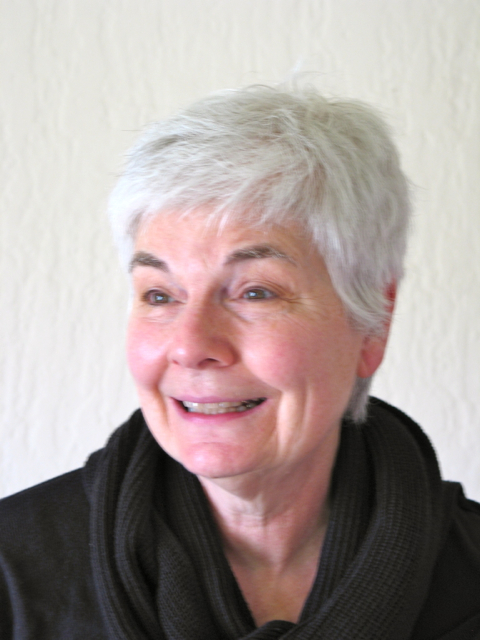 Ann S. Anagnost is a Professor of Anthropology and Chinese Studies at the University of Washington in Seattle, Washington. Professor Anagnost teaches both graduate and undergraduate courses on China, globalization, human capital formation, neoliberal governmentality, food politics, and practices of self-care. She received her PhD from the University of Michigan in 1985. Her research has explored shifts in conceptions of citizenship and human worth in the context of China’s economic reforms. She is the author of National Past-Times: Narrative, Representation, and Power in Modern China (Duke University Press, 1987) and Embodiments of Value: The Politics of Quality in China’s Reform (forthcoming). She is co-editor (with Andrea G. Arai and Hai Ren) of Global Futures in East Asia (Stanford University Press 2013). From 2002-2006, she was editor of the journal Cultural Anthropology and has served on the editorial boards of positions: East Asia cultures critique and American Anthropologist. More recently, Professor Anagnost’s interests have focused on food politics and she directs a study abroad program in Rome on the Culture and Politics of Food through the University of Washington Rome Centre.Keynote speech abstractA New Great Leap Forward?: The Implications of China’s Urbanization for Food Security and Rural Well BeingChina’s new policy target to move 250 million peasants to newly constructed urban centers by 2020 has raised concerns about China’s future food security and loss of livelihood for rural people. Consolidation of rural land would allow for the technical rationalities of industrialized agriculture but this is realized only as a productivity increase in terms of unit of labor, not in terms of unit of land. However, this policy is not uncontested within China, especially among those advocating for “rural regeneration” and a “post-modern” peasant agriculture. Meanwhile, two important studies published by the UN on the future of food, the IAASTD Report (International Assessment of Agricultural Knowledge, Science, and Technology for Development) published in 2008 and a new study entitled Wake Up Before It’s Too Late, published by the UN Trade and Environment Review last year, argue for small-scale sustainable agriculture as the only way forward for “feeding the world.” This paper will use perspectives from these studies to reflect on the implications of a new great leap forward in urbanization for China’s food security and rural well being.Call for papersUrbanization and Development in China 30-31, October, 2014University of Southampton, UKDepartment of Sociology, Social Policy and CriminologyThe Confucius InstituteThe scale and speed of urbanization in China is unprecedented in the history of human development. It is not only a major driver of the country’s extraordinary economic growth but also for reshaping both the physical environment and the cultural fabric of China. However, the transformation is also complex and nuanced, creating intricate economic, social and environmental challenges. Bringing together academics, researchers and practitioners from the University of Southampton, other UK based institutions as well as scholars from China, the event is aimed to provide a platform for the exchange of cutting-edge research and development related to China’s urbanization, and to establish possible research & teaching collaboration links, further discussions and dialogues on the challenges and promises of China’s urbanization and their impact on the world. We warmly invite research papers relating to the broad area of China’s urbanization and development from economic, sociological, political as well as historical perspectives. Possible themes including (but not limited to):migration urbanizationChina’s new middle classurban planning and developmentrural development food securityhealth and population changeenvironment challenges Please send an abstract of up to 250 words in English to: southamptonconference@gmail.com before the 31 August 2014. All presentations will be 25 minutes plus 15 minutes for questions and discussion.  The conference is free without any registration fee. However, due to funding restrictions, the number of participants is limited to 50. Please register as soon as possible in order to avoid disappointment. Important dates• Abstracts due 31 August 2014• Notification of acceptance by the 7 September 2014• Conference 30 - 31 October 2014中国城市化 – 挑战与机遇国际研讨会主办单位： 南安普顿大学社会人文科学院社会学、社会政策及犯罪学系                       南安普顿大学孔子学院会议时间： 2014年 10月30-31 日场地：英国南安普顿大学参加人数：本届会议限50人改革开放30年来的中国城市化的规模之大,发展速度之快在人类发展史上史无前例。城市化不仅是中国经济发展的重要推手，也同时改变着中国的经济、 文化 、社会、地理环境。在带来机遇的同时，也给经济社会发展提出了一系列挑战。资源危机、环境恶化、社会矛盾凸显，各种“城市病”困扰中国的城市发展。中国在城市化发展过程中，如何应制定相应的可持续发展战略，使城市成为经济、社会、文化和政治进步的载体不仅是中国各级政府关注的焦点，也引起世界学术界的广泛关注。在当今相互依存的世界，中国能否处理好城市化进程中的问题，不仅决定着中国的命运，也关乎人类社会的未来。 本次国际学术研讨会将为中英两国从事城市化进程的学者和从业人员提供一个学术交流的国际网络，促进中英两国城市化领域的研究和共同发展。本次国际学术研讨会主办单位南安普顿大学社会人文科学院社会学、社会政策、人类学及犯罪学系和南安普顿大学孔子学院诚邀国内外专家、学者、科研及实务执业人员专家学者科研及实务执业人员围绕中国城市化发展进程中的政治，经济，社会，环境，政策等方面所面临的挑战，问题与机遇等焦点问题投稿并在大会发言。研讨会形式采用大会发言和分组讨论。会间同时穿插安排学者之间的正式与非正式交流。研讨会免费。 但由于资金有限，大会参与人数限定在50人。请大家及早报名参与。投稿要求及期限： 请围绕会议主题撰写250 英文摘要， 在8月31日前（包括31日）电邮给以下邮箱：southamptonconference@gmail.com 重要日期：• 论文摘要截至日期： 2014年8月31日• 论文接受通知日期： 2014年9月7日• 研讨会日期：       2014年10月30-31日